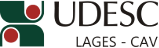 UNIVERSIDADE DO ESTADO DE SANTA CATARINA - UDESCCENTRO DE CIÊNCIAS AGROVETERINÁRIAS - CAVGUIADO ACADÊMICOENSINO PÚBLICO, GRATUITO E DE QUALIDADE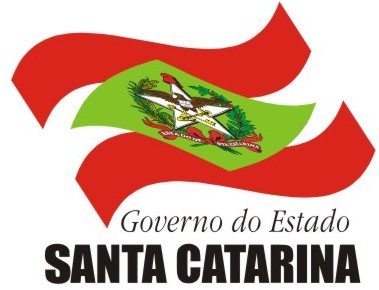 UNIVERSIDADE DO ESTADO DE SANTA CATARINA - UDESCReitor ANTONIO HERONALDO DE SOUSA (Gestão 2012-2016)Vice-Reitor MARCUS TOMASICENTRO DE CIÊNCIAS AGROVETERINÁRIAS - CAVDiretor Geral:
Prof. JOÃO FERT NETO(Gestão 2014-2018)

Diretora de Ensino de Graduação:
Profª. MERE ERIKA SAITO

Diretor de Pesquisa e Pós-Graduação:
Prof. ADELAR MANTOVANI

Diretor de Extensão:
Prof. CLÓVIS ELISEU GEWEHR

Diretor de Administração:
Téc. GILBERTO RECH

Secretário de Ensino de Graduação: Téc. DANIEL SUITER

MENSAGEM DE BOAS VINDASPrezado Acadêmico, Seja bem-vindo ao Centro de Ciências Agroveterinárias – CAV – UDESC. É uma honra recebê-lo neste Centro de Ensino, que será parte de sua vida, assim como você será parte deste. Este Guia Acadêmico foi elaborado para auxiliá-lo nos mais diversos assuntos de seu interesse, assim poderá usufruir de inúmeros serviços oferecidos por esta Universidade. Consulte-o sempre que necessitar.A DireçãoA UDESCA Universidade do Estado de Santa Catarina – UDESC foi criada em 20 de maio de 1965. Com abrangência em todo o Estado de Santa Catarina, a UDESC está presente em diversos municípios catarinenses com uma estrutura multicampi, e com atuação vocacionada para o perfil socioeconômico e cultural das regiões que se insere, visando o fortalecimento das vocações regionais. Atuando nas áreas da saúde, tecnologia, educação, artes e socioeconômicas, a UDESC se tornou uma das mais conceituadas e disputadas universidades do país. A UDESC tem como finalidade a produção e difusão do conhecimento científico, tecnológico, artístico, desportivo e cultural, por intermédio do fomento das atividades de ensino, pesquisa e extensão, devendo: Garantir a indissociabilidade entre ensino, pesquisa e extensão nas diversas áreas do conhecimento, comprometidos com a cidadania e a socialização do saber; Estabelecer parcerias solidárias com a comunidade na busca de soluções coletivas e na construção de uma sociedade democrática, plural e ética; Promover inclusão social e étnica, respeitando a diversidade cultural; Contribuir para o desenvolvimento local, regional e nacional, visando à melhoria da qualidade de vida da sociedade, buscando a erradicação das desigualdades sociais e a utilização de tecnologias ecologicamente orientadas;Estimular, promover e manter a investigação científica; Fomentar e promover as atividades de ensino, pesquisa e extensão, no âmbito da UDESC.CENTRO DE CIÊNCIAS AGROVETERINÁRIAS - CAVO CAV é um dos onze Centros de Ensino da Universidade do Estado de Santa Catarina - UDESC, localizado em Lages - SC - Campus III.As aulas do curso de Medicina Veterinária tiveram início em 1973. Em 1980 foram iniciadas as atividades do curso de Agronomia, dando origem ao Centro de Ciências Agroveterinárias - CAV. Os Cursos de Engenharia Florestal e Engenharia Ambiental iniciaram suas atividades em julho de 2004 e 2008, respectivamente, aumentando a oferta de vagas em cursos de graduação da UDESC.Mais de 100 técnicos universitários, 120 professores efetivos (90 doutores) e uma gama de professores substitutos formam a equipe de servidores do Centro.O Centro dispõe de laboratórios que prestam serviços nas áreas didáticas de pesquisa e de extensão, além de proporcionar atendimento ao público externo e apoio aos profissionais de todo o país. Conta ainda com 80 hectares, no próprio Campus e mais 200 hectares na Fazenda Experimental, destinados à capacitação dos alunos e a execução de projetos de pesquisa e extensão.O CAV, pelo esforço de sua comunidade acadêmica, tornou-se um centro de referência no Brasil em áreas como Medicina Veterinária, Agronomia, Manejo de Solos, Produção Animal e de Alimentos, Engenharia Florestal e Engenharia Ambiental, além de outras áreas importantes na atividade Agropecuária, Florestal e Ambiental.O CAV-UDESC estuda permanentemente a criação de novos cursos, procurando atender com Excelência e Qualidade as demandas de formação profissional e o desenvolvimento do conhecimento científico e tecnológico, sempre em parceria com empresas, governos, universidades e a sociedade em geral.CURSOS DE GRADUAÇÃOAGRONOMIAImplantado no ano de 1980, o curso de Agronomia vem respondendo à missão de formar engenheiros agrônomos com excelente base científica e tecnológica, comprometidos com o desenvolvimento socioeconômico e ambiental, por meio da melhoria na produção vegetal e animal, em qualidade, produtividade e na preservação dos recursos naturais.ENGENHARIA AMBIENTALO curso de Engenharia Ambiental do CAV nasceu da iniciativa de professores ligados ao curso de Agronomia do CAV. Em 2005, teve o projeto do curso aprovado no Conselho de Centro do CAV e, em 2007, foi aprovado pelo Conselho Universitário. A primeira turma de acadêmicos do curso iniciou as atividades em Agosto de 2008.ENGENHARIA FLORESTALImplantado no segundo semestre de 2004, visa a obtenção de produtos florestais, sua industrialização e o uso social e recreativo de áreas florestais e naturais, buscando sempre a conservação da natureza e o desenvolvimento humano.MEDICINA VETERINÁRIAO curso de medicina veterinária teve seu início na antiga Escola Superior de Medicina Veterinária – ESMEVE, em 1973. Desde aquela data o curso vem se destacando no cenário nacional com ótimos conceitos, alcançando conceito geral cinco pelo MEC, que coloca a veterinária do CAV como uma das melhores do país, formando médicos veterinários com excelente conhecimento técnico-científico e humanitário para o desenvolvimento de atividades em todos os setores onde está envolvida a vida animal. SECRETARIA DE ENSINO DE GRADUAÇÃOÉ um órgão de apoio administrativo cuja função é receber, processar, distribuir informações e dados, bem como centralizar a administração da vida acadêmica nos processos de admissão, matrícula, integralização curricular e avaliação de aprendizagem. Outra atribuição da Secretaria de Ensino de Graduação é efetuar o controle, registro e certificação de todos os atos acadêmicos pertinentes à graduação, acompanhando a legislação vigente.Secretário de Ensino de GraduaçãoDANIEL SUITER PRAZOS PARA SOLICITAÇÃO/ENTREGA DE DOCUMENTOSNa Secretaria de Graduação o aluno deverá protocolar os seus pedidos de atestado de matrícula/frequência, histórico, atividades complementares, atestado médico (superior a 15 dias), revisão de correção de prova, prova de segunda chamada, dispensa e/ou validação de disciplina, trancamentos e outros. Fique atento para fazer suas solicitações com antecedência, pois cada documento ou solicitação possui um prazo mínimo para tramitação. OBS.: o prazo máximo para retirada dos documentos solicitados na Secretaria de Graduação é de 30 dias, após este prazo os mesmos serão inutilizados. SITEEntrando no site do CAV (www.cav.udesc.br) e acessando no menu superior Ensino e depois Graduação o acadêmico encontrará no menu lateral esquerdo o acesso para a área da Secretaria de Graduação. Neste espaço o aluno de graduação encontrará diversas informações de seu interesse como, calendário acadêmico, legislação, outorga de grau, atividades complementares, publicações e formulários.Ainda no menu lateral o acadêmico também tem acesso ao Sistema de Controle Acadêmico do CAV o SIGA. PROCESSOS ACADÊMICOSCALENDÁRIO ACADÊMICO O Calendário Acadêmico fornece informações relativas ao período das atividades escolares/ acadêmicas da UDESC: datas de exames e matrículas, prazos, eventos, feriados e solenidades. É a partir dele que os alunos e professores devem orientar-se para administrar suas atividades acadêmicas. MATRÍCULA DOS CALOUROS A matrícula de calouros é realizada na Secretaria de Ensino de Graduação, de acordo com o Calendário Acadêmico e seguindo as instruções constantes no edital do Vestibular. MATRÍCULA DE VETERANOS Realizada pelo próprio acadêmico via Sistema Acadêmico (internet), no período previsto pelo Calendário Acadêmico. A não efetivação da matrícula no prazo estabelecido caracterizará abandono de curso. Após a matrícula, é permitido ao acadêmico fazer os ajustes necessários, seguindo o Calendário Acadêmico.SIGAO acadêmico tem acesso ao SIGA - Sistema Acadêmico da UDESC, onde todos os dados acadêmicos podem ser consultados (notas, frequência, grade de horário e dados cadastrais, por exemplo). É através do SIGA que o aluno veterano faz sua rematrícula e ajuste de matrícula, obedecendo ao período definido no Calendário Acadêmico. Lembre-se que seu número de CPF é o seu usuário e que já no primeiro acesso você deve trocar sua senha provisória por uma senha definitiva e de sua confiança. TRANCAMENTO DE MATRÍCULA O aluno pode solicitar trancamento de matrícula se estiver impedido de cursar o semestre, desde que obedeça aos prazos estabelecidos pelo Calendário Acadêmico. É possível solicitar até 4 (quatro) semestres de trancamentos sequenciais ou alternados. No entanto, o aluno deve ficar atento ao período em que o trancamento expira, pois há a necessidade de fazer sua matrícula juntamente com os veteranos, ou requerer novo trancamento, sob pena de perder a vaga (abandono de curso). Regulamentado pela Resolução Nº 12/1989 – CONSEPE e RESOLUÇÃO Nº 009/2013 – CONSEPE. Sendo vedado o trancamento de matrícula aos alunos da primeira fase.DISPENSA E VALIDAÇÃO DE DISCIPLINA A dispensa deverá ser requerida quando o aluno, por lei ou por regulamentação interna da UDESC, fica desobrigado a cursar a disciplina. Já a validação é possível ao acadêmico que já tenha cursado a disciplina em outro curso, período ou instituição de ensino superior e queira validá-la em sua nova grade curricular, desde que sua ementa, carga horária e créditos sejam compatíveis. Em ambos os casos, os prazos previstos pelo Calendário Acadêmico devem ser respeitados. ATIVIDADES COMPLEMENTARES São atividades cursadas com o objetivo de aprimorar a formação acadêmica e o nr de créditos exigidos varia de acordo com a grade curricular. A atividade complementar é componente curricular obrigatório e o não cumprimento destes créditos impede a formatura. A RESOLUÇÃO Nº 026/2012 – CONSEPE regulamenta as Atividades Complementares pode ser visualizada no site da Secretaria.FREQUÊNCIA A frequência mínima obrigatória por disciplina é de 75% das aulas dadas. A partir de 2004/2 aos alunos que reprovarem por frequência em disciplinas de sua grade curricular, terão nota 0 (zero) considerada em sua média global. FALTAS A legislação em vigor não prevê o abono de faltas.ATENDIMENTO DOMICILIAR TEMPORÁRIOÉ o direito de quem está acometido por doença infectocontagiosa, demais doenças previstas na legislação e aluna a partir do 8º mês de gestação (devidamente comprovados por meio de atestado médico). Para gestantes são 120 dias de afastamento a partir da data do atestado. Para casos de doenças, o aluno só terá direito de solicitar exercícios domiciliares se o atestado médico for superior a 15 dias, valendo o afastamento a partir da data do atestado.A solicitação é feita na Secretaria de Ensino de Graduação pelo aluno ou procurador até 5 (cinco) dias úteis contados a partir do impedimento, expressamente comprovado (Resolução Nº 024/2015 – CONSEPE). Obs.: Ausência por motivo religioso: de acordo com o Parecer CNE/CES Nº 224/2006, não há amparo legal ou normativo para o abono de faltas a estudantes que se ausentem regularmente das aulas por motivos religiosos.PROVAS DE SEGUNDA CHAMADAA Resolução Nº 018/2004 – CONSEPE, prevê que os alunos, que por motivo de doença (comprovada por atestado médico) e outros direitos outorgados por lei não comparecerem para a realização de provas ou outras avaliações, podem solicitar, na Secretaria de Ensino de Graduação, requerimento para a realização de prova de segunda chamada, dentro do período de 5 (cinco) dias úteis, contados do atestado/declaração. TRANSFERÊNCIA Transferências internas e externas são regulamentadas pela  RESOLUÇÃO Nº 025/2012 e 002/2015– CONSEPE. As vagas disponíveis são publicadas em edital, de acordo com o Calendário Acadêmico. VERIFICAÇÃO DE APRENDIZAGEM E APROVEITAMENTO ESCOLAR Cada professor estabelece em seu plano de ensino a forma como procederá a verificação de aprendizagem. Para obter aprovação na disciplina, o acadêmico deve ter a média semestral igual ou superior a 7 (sete). Caso a média não seja atingida, o acadêmico deverá prestar exame final. O acadêmico é considerado aprovado se a média final (MF) for igual ou superior a 5 (cinco), obtida pela formula a seguir (Regulamentado pelo Regimento Geral da UDESC – Seção II):TABELA DE NOTAS PARA O EXAME FINALMS= Média SemestralO TROTE É PROIBIDOLEI No 11.158, de 16 de julho de 1999Proíbe a prática do trote violento ou agressivo, nas instituições de ensino do Estado de Santa Catarina.COORDENAÇÃO DE ESTÁGIOConsidera-se estágio curricular o processo interdisciplinar e avaliativo, articulador da indissociabilidade teoria/prática e ensino/pesquisa/extensão que objetiva proporcionar, ao aluno-estagiário, alternativas que integrem a formação profissional, devendo ser realizado em organizações conveniadas com a UDESC.O estágio compreende:Estágio curricular obrigatório, contemplado no projeto pedagógico de cada curso;Estágio curricular não obrigatório, realizado em organizações de interesse do estudante. O estágio curricular será desenvolvido sob a coordenação, a docência, a orientação, a avaliação e a supervisão conforme definido no projeto pedagógico de cada curso.O Estágio Supervisionado Obrigatório, assim como o Não Obrigatório, está fundamentado na LEI 11.788, de 25/09/2008.Horário de Atendimento
Segunda à Sexta das 9h às 11h e das 13h30m às 17h30m.
Contato
E-mail: cest.cav@udesc.br
Fone: (49) 2101 9136INFRAESTRUTURABIBLIOTECA UNIVERSITÁRIA (B.U.)Com o atestado de matrícula você deverá comparecer à Biblioteca para realizar seu cadastro. Na B.U você tem acesso à internet, livros, setor de Periódicos (jornais e diversos tipos de revista).Horário de Atendimento
De segunda à sexta das 7h 30min às 19hContato
E-mail: biblioteca.cav@udesc.br
Fone: (49) 2101 9137INFORMÁTICANo Setor de informática o aluno poderá se cadastrar para ter acesso à internet dentro do campus. Para isso basta ir ao Setor de informática munido de um comprovante de matrícula (atestado de matrícula ou grade de horários).OBS: O CAV disponibiliza em todos os computadores do Centro um Diretório Público. Nele o acadêmico pode acessar materiais disponibilizados pelos professores.Acesse: computador→publico (\\arquivos) (O:)HOSPITAL DE CLÍNICA VETERINÁRIAO Hospital de Clínica Veterinária Prof. Lauro Ribas Zimmer é um órgão suplementar do Centro de Ciências Agroveterinárias (CAV), criado pela Resolução nº 64/2009 CONSUNI, cuja finalidade primordial é ser Hospital-Escola, atendendo necessidade de Ensino, Pesquisa e Extensão. Por ter condições de internação e atendimento clínico e cirúrgico a animais de todos os portes e espécies, presta serviços na área de extensão à comunidade local, regional e de estados vizinhos. No campo da pesquisa, vem divulgando os trabalhos realizados pelos alunos de graduação e pós-graduação e coordenados pelos professores à comunidade científica.PROMOÇÃO E APOIO AO ESTUDANTESERVIÇO DE SAÚDEO Setor de Saúde do CAV odontológica, psicológica e de assistência social, em regime ambulatorial, à comunidade universitária (alunos, professores, pessoal técnico administrativo da UDESC e aos seus dependentes), com atendimentos e encaminhamentos para exames complementares, quando necessário.AMBULATÓRIO ODONTOLÓGICOVerificar horário de atendimento no setor de saúde. PSICÓLOGAAtendimento com hora previamente agendada junto ao setor de saúdePEDAGOGAO atendimento pedagógico tem como objetivo acompanhar o processo ensino-aprendizagem e orientações didático-pedagógicas para professores e alunos.Atendimento das 8:00h às 14:00h.BOLSAS E AUXILIOS OFERECIDOS PELA UDESCBOLSA DE EXTENSÃOO que é? O Programa de Bolsas de Extensão é destinado aos estudantes regularmente matriculados em cursos oferecidos pela UDESC, e tem por finalidade oportunizar a interlocução teoria/prática com a sociedade. É vedado ao bolsista ter outro vínculo empregatício ou acumular bolsas de qualquer natureza. Os bolsistas exercerão suas atividades em carga horária de 10 ou 20 horas semanais, conforme a necessidade da Ação de Extensão. A bolsa será concedida por um período de até 10 (dez) meses e terá um professor da UDESC como orientador. Como Participar? O número de bolsas será fixado em edital, distribuídas conforme o número de ações e prioridades de cada Centro e em conformidade com a disponibilidade orçamentária da UDESC. Os professores responsáveis pelos projetos de extensão são responsáveis por selecionar os bolsistas. *Mais informações: RESOLUÇÃO Nº 017/2013 – CONSUNI.AUXÍLIO PERMANÊNCIA ESTUDANTIL (PRAPE)O que é? Vinculado à Pró-Reitoria de Extensão, Cultura e Comunidade, (PROEX), o Programa Auxílio Permanência Estudantil (PRAPE) é um programa de caráter social que visa propiciar auxílio financeiro aos alunos regularmente matriculados e/ou conveniados nos Cursos de Graduação, classificados como em situação de vulnerabilidade socioeconômica, para a sua permanência na Universidade. Possui duração de 12 (doze) meses, podendo ser renovado por períodos sucessivos, observado o prazo máximo para a conclusão do curso de graduação. Como Participar? Anualmente, as inscrições para o PRAPE serão abertas por meio de edital que estabelece o prazo e a documentação necessária. Para se candidatar ao Programa de Auxílio Permanência Estudantil (PRAPE) o aluno deverá comprovar: - Não ter concluído outro Curso de Graduação; - Ter sua matrícula regular no Curso de Graduação, demonstrando estar cursando pelo menos 80% da carga horária do período letivo/fase, com disciplinas da fase regular ou de outras fases, desde que atinja o percentual mencionado; - Pertencer à família com renda per capita familiar de até 01 (um) salário mínimo e meio; - Não exercer atividade remunerada não vinculada à vida acadêmica. *Mais informações: RESOLUÇÃO Nº 047/2012 – CONSUNI.BOLSA DE APOIO DISCENTE O que é? O Programa de Bolsa de Apoio Discente tem como objetivo proporcionar ao estudante a oportunidade do desempenho de atividade laboral, visando à incorporação de hábitos de trabalho intelectual e de melhor adaptação ao meio social. A jornada a ser cumprida pelo bolsista é de 20 horas semanais, compatibilizada com o horário da Instituição e com os horários do respectivo curso. Como Participar? A Bolsa de Apoio Discente se destina a estudantes regularmente matriculados e com frequência efetiva nos cursos de graduação oferecidos pela Universidade do Estado de Santa Catarina. As inscrições ocorrem em período estabelecido por edital. O processo de seleção dos bolsistas obedece aos seguintes critérios: - Carência socioeconômica; - Habilidades específicas para a função; e - Disponibilidade de horário. *Mais informações: Resolução Nº 001/2005 – CONSUNI.BOLSA MONITORIAO que é? O Programa de Monitoria de Graduação, ligado ao ensino de graduação tem por objetivo auxiliar o desenvolvimento de determinada disciplina, no aspecto teórico e prático, visando a melhoria do processo ensino-aprendizagem e criando condições para o aperfeiçoamento de habilidades relacionadas à atividade docente. Os bolsistas exercerão suas atividades em regime de 12 horas semanais, sem gerar qualquer vínculo empregatício com a UDESC. Como participar? O aluno deve ter concluído a disciplina de interesse, com nota igual ou superior a 7,0 e ter média geral de todas as disciplinas cursadas igual ou superior a 6,5.*Maiores informações: RESOLUÇÃO N° 223/2005 – CONSUNI.BOLSA DE PESQUISAO que é? A Bolsa de Pesquisa é um incentivo financeiro, destinado aos acadêmicos envolvidos com projetos de pesquisa desenvolvidos na instituição, sob orientação de um professor. Como Participar? O aluno deve ter bom desempenho acadêmico. Os requisitos podem variar de acordo com o edital regulador do projeto de pesquisa e basicamente requerem estar matriculado regularmente em curso de graduação da UDESC, não possuir vínculo empregatício e dedicação integral às atividades de acadêmicas.PASSE ESCOLARPara solicitar desconto em passagens do transporte urbano, basta solicitar na Secretaria de Graduação o Atestado de Matrícula e a Grade de Horário. Depois é necessário dirigir-se à TRANSUL (Praça Vidal Ramos Sênior s/n 88.502-005. Fone: 49 3225-4646) com RG, CPF e Comprovante de Endereço para cadastrar-se.MORADIANo mural ao lado da cantina existem panfletos de ofertas de casas, apartamentos e imóveis diversos para locação.OBS: O CAV não se responsabiliza pela locação de imóveis, apenas cede o espaço ao lado da cantina para facilitar o contato entre o Acadêmico e locador de imóveis. RESOLUÇÃO Nº 30/2010 – CONSEPEA Presidente do Conselho de Ensino, Pesquisa e Extensão - CONSEPE da Fundação Universidade do Estado de Santa Catarina - UDESC, no uso de suas atribuições, considerando a deliberação do Plenário relativa ao Processo nº 15180/2010, tomada em sessão de 22 de novembro 2010;Art. 1º Perderá direito à vaga e o vínculo com a Fundação Universidade do Estado de Santa Catarina - UDESC - o aluno que, aprovado e classificado em Concurso Vestibular não cumprir com as seguintes condições:I - não se matricular em todas as disciplinas da primeira fase e,II - não frequentar a todas as aulas da primeira semana, sem justificativa documentada.III - entende-se por primeira semana de aulas, os primeiros 05 (cinco) dias letivos, a partir do ingresso do aluno no curso, excluindo-se os sábados deste cálculo.§ 1º Na situação descrita no “caput”, a Universidade procederá a chamada do aluno classificado em posição imediatamente subsequente a do último chamado até aquela data.§ 2º Imediatamente após a definição dos alunos que perderão a vaga, a Secretaria de Ensino de Graduação do Centro deverá notificar a Coordenação do Concurso Vestibular, que notificará oficialmente os alunos que perderam a vaga e procederá a chamada de novos alunos, conforme estabelecido no § 1º do Art. 1º.§ 3º A última chamada do Concurso Vestibular ocorrerá até o 25º dia corrido, a contar do início das aulas estabelecidas pelo Calendário Acadêmico, prazo este que compreende também a vaga ocasionada por desistência.§ 4º O prazo para a última chamada, ou seja, até o 25º dia corrido, a contar do início das aulas estabelecidas pelo Calendário Acadêmico, é definido para que seja garantida ao aluno a frequência mínima de 75% de assiduidade, conforme artigos 144 a 148 do Regimento Geral da UDESC.Art. 2º Os Diários de Classe, definitivos ou provisórios, deverão trazer em destaque a relação de alunos cujo ingresso via Concurso Vestibular esteja se dando no respectivo semestre letivo.Art. 3º A Direção de Ensino de Graduação e a Chefia de Departamento juntamente com aSecretaria de Ensino de Graduação do Centro deverão articular o perfeito e rígido controle da frequência dos alunos ingressantes.Parágrafo Único – Os docentes das disciplinas de 1ª fase devem realizar controle de presença dos alunos com listagem com a aposição de assinatura dos mesmos até o 10º dia letivo do início do semestre, devendo manter este material sob sua guarda para eventuais consultas até o término do semestre, entregando após este prazo na Secretaria de Ensino de Graduação.Art. 4º No primeiro dia letivo imediatamente subsequente ao estabelecido nos incisos II e III do Artigo 1º, os professores das disciplinas que contenham alunos cujo ingresso via Concurso Vestibular esteja se dando no respectivo semestre deverão comunicar a Secretaria de Ensino de Graduação do Centro a relação de alunos que se enquadram na situação prevista.Art. 5º A justificativa documentada a que se refere o inciso II do Artigo 1º deverá ser entregue e protocolada na Secretaria de Ensino de Graduação do Centro, pelo aluno ou representante, até o segundo dia letivo imediatamente subsequente ao estabelecido no inciso III do Artigo 1º, excluindo-se os sábados.§ 1º O não cumprimento do prazo estipulado no “caput” implica no tácito indeferimento da justificativa.§ 2º - A justificativa documentada a que se refere o Artigo 1º será analisada pela Secretaria de Ensino de Graduação em que estiver matriculado o aluno, em conjunto com a Direção de Ensino de Graduação, que emitirá parecer conforme segue:I - se a justificativa for aceita, o aluno não terá sua matrícula cancelada e não perderá a vaga;II - se a justificativa for julgada improcedente, aplica-se a situação prevista no artigo 1º.§ 3º Até o 10º dia letivo do semestre em curso a Secretaria de Ensino de Graduação doCentro deverá informar a Coordenação do Vestibular para que esta proceda a chamada de novos alunos.Art. 6º - Esta Resolução entra em vigor a partir de junho de 2011, passando a vigorar para os acadêmicos que ingressarem a partir do segundo semestre de 2011.Art. 7º - Fica revogada a Resolução 021/2001-CONSEPE a partir de junho de 2011.Florianópolis, 22 de novembro de 2010.Professora Sandra MakowieckyPresidenteLEI No 11.158, de 16 de julho de 1999.O GOVERNADOR DO ESTADO DE SANTA CATARINA,Faço saber a todos os habitantes deste Estado que a Assembléia Legislativa decreta e eu sanciono a seguinte Lei:Art. 1o Fica proibida a prática do trote violento ou agressivo, nas instituições de ensino do Estado de Santa Catarina.Art. 2o O aluno que infringir a presente Lei, além das penalidades previstas na normatização penal brasileira, deverá ser suspenso e afastado da instituição de ensino em que esteja matriculado, pelo prazo de um ano.Art. 3o As instituições de ensino do Estado de Santa Catarina, ficam obrigadas a divulgar a presente Lei, em suas dependências.Art. 4o Esta Lei entra vigor na data da sua publicação.Art. 5o Revogam-se as disposições em contrário. Florianópolis, 16 de julho de 1999. ESPERIDIÃO AMIN  HELOU FILHOPORTARIA Nº 298/99 – 30/07/99O Reitor da Universidade do Estado de Santa Catarina – UDESC, no uso de suas atribuições constantes do inciso IV do artigo 44 do Estatuto da UDESC considerando:- que a observância dos valores de civilidade e o respeito à dignidade humana devem ser cultivados na Universidade;- que a Universidade deve promover a mudança de cultura e banir o trote violento, abusivo ou lesivo à dignidade humana; e -que a recepção dos ingressantes deve se fazer num clima de congraçamento e respeito,RESOLVE:Art. 1º- Fica proibido o trote na Universidade do Estado de Santa Catarina.Art.2º - Não será tolerado qualquer tipo de manifestação estudantil que cause, a quem quer que seja, agressão física, moral ou outras formas de constrangimento, dentro ou fora do âmbito da Universidade.Parágrafo Único – A prática de tais atos será considerada falta grave, importando na aplicação das penalidades de expulsão ou suspensão previstas no regime disciplinar da Universidade, após processo administrativo, assegurados o contraditório e a ampla defesa.Art.3º - Esta Portaria entrará em vigor na data de sua publicação, revogadas as disposições em contrário.Consultas para elaboração do material: Resoluções CONSUNI* Resoluções CONSEPE* Resoluções CONSAD* *Disponíveis na Página da Secretaria dos Conselhos (SECON) Estatuto da UDESC Guia do Acadêmico – CEAVIwww.udesc.brwww.cav.udesc.br HORÁRIO DE ATENDIMENTO
Segunda a sexta
08:30h às 12h e das 15h às 17hCONTATO
E-mail: seceg.cav@udesc.br
Fone: (49) 2101 9121O QUÊPRAZOAtestado de Matrícula e Frequência24hCancelamento de matrículaA qualquer momentoHistórico Escolar – aluno regularHistórico Escolar – aluno formado (Sigmaweb)Histórico Escolar – anterior ao  Sigmaweb24h48h7 dias úteisPrograma de disciplinaAté 7 diasSolicitação de trancamento de matrículaConforme calendário acadêmicoSolicitação de validação de Atividade ComplementarA qualquer momentoSolicitação de validação de disciplinaConforme calendário acadêmicoMF = MS x 6 + EF x 410Sendo: MS – Média Semestral	 MF – Média Final	EF – Exame FinalNOTA MÍNIMA DE EXAME FINAL EM FUNÇÃO DA MÉDIANOTA MÍNIMA DE EXAME FINAL EM FUNÇÃO DA MÉDIANOTA MÍNIMA DE EXAME FINAL EM FUNÇÃO DA MÉDIANOTA MÍNIMA DE EXAME FINAL EM FUNÇÃO DA MÉDIANOTA MÍNIMA DE EXAME FINAL EM FUNÇÃO DA MÉDIANOTA MÍNIMA DE EXAME FINAL EM FUNÇÃO DA MÉDIANOTA MÍNIMA DE EXAME FINAL EM FUNÇÃO DA MÉDIANOTA MÍNIMA DE EXAME FINAL EM FUNÇÃO DA MÉDIANOTA MÍNIMA DE EXAME FINAL EM FUNÇÃO DA MÉDIANOTA MÍNIMA DE EXAME FINAL EM FUNÇÃO DA MÉDIANOTA MÍNIMA DE EXAME FINAL EM FUNÇÃO DA MÉDIANOTA MÍNIMA DE EXAME FINAL EM FUNÇÃO DA MÉDIAMS00,10,20,30,40,50,60,70,80,91,-------9,959,809,652,9,509,359,209,058,908,758,608,458,308,153,8,007,857,707,557,407,257,106,956,806,654,6,506,356,206,055,905,755,605,455,305,155,5,004,854,704,554,404,254,103,953,803,656,3,503,353,203,052,902,752,602,452,302,15